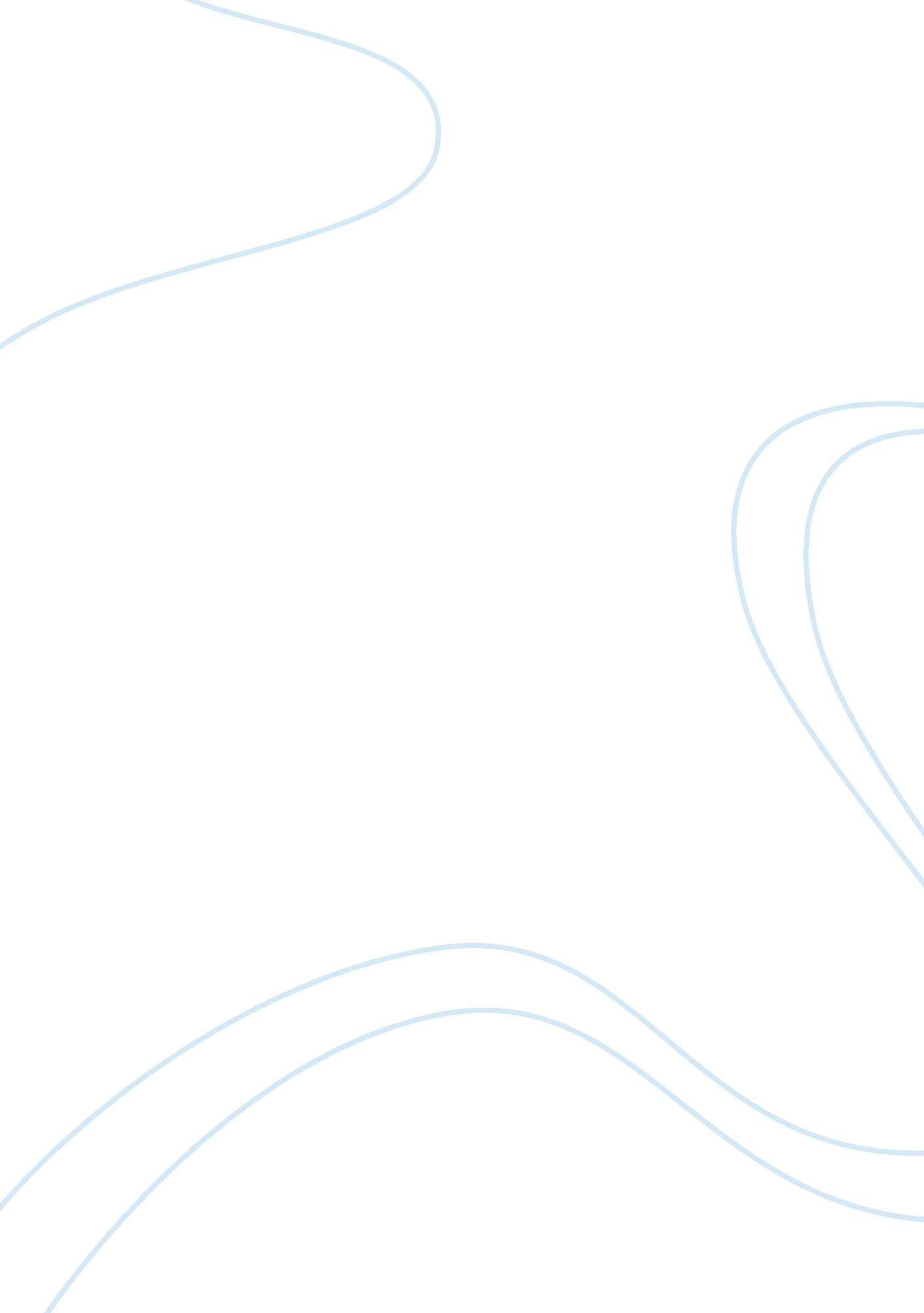 Shared leadership as instrumental in managing teamsBusiness, Management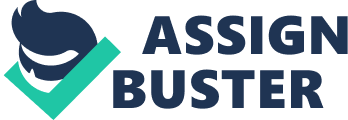 One strongly agrees with the points and insights that were shared. Most importantly, one contends that the smooth and successful integration of members into a cohesive team depends largely on the skills of the leader. One also believes that no two situations are similar. As such, leaders who are competent to discern the uniqueness of each member, as well as the distinctiveness of each situation, would be able to apply the needed theoretical frameworks to address pressing issues at hand. Leaders and team members should thereby be apprised of the relevant concepts that would assist in developing cohesiveness which is deemed to be needed in high quality of performance, as well as in exhibiting exemplary productivity towards the accomplishment of goals. 
Response to Post of Classmate#2: 
It was commendable that insights on shared leadership as instrumental in managing teams were noted (Hock & Kozlowski, 2014). One’s response on this particular aspect is that depending on the personalities and styles of leadership, the concept of shared leadership could assist in the achievement of goals, or could detract the attainment of defined targets. Just like the preponderance of conflicts among members, with shared leadership, there could also be tendencies for misunderstanding and conflict depending on the interests of the leaders. 